Member Body Support Programme2021 Application FormPlease complete with as much information as possible to help the Board make a decision on your applicationPlease indicate which areas your project coversEducate & Develop OfficialsX Educate & Develop VolunteersCPD Opportunities for CoachesCross Sector EducationIncrease ParticipationFun/ Open DaysGrassroots Training Days/ CampsSupport Talent DevelopmentDevelopment CompetitionsTraining Days/ CampsHighlight any other Project Incomehorsescotland Member Body/ClubScottish Equine ClubProject Date5th October 2021Project NameVolunteer TrainingProject LocationSunny Fields Equestrian CentreProject Description (200 words)Please provide a description of the project and how it will benefit the Equestrian sector in Scotland.Training for event volunteers. The purpose of the project is to train and refresh a group of volunteers in Scotland and build on the existing database of valuable helpers. They will mainly be trained in stewarding, entry acceptance and score marking, and in addition briefly covering other roles needed to make an event a success. This will enable them to feel confident and prepared to volunteer their services at Club events and competitions.Project Aims and Objectives (200 words)Please provide details of what you want the project to achieveThe purpose of the project is to train and refresh a group of volunteers in Scotland and build on the existing database of valuable helpers. Events cannot function without a great number of volunteers who need to have the correct training in order to do the job. This training will give them the skills and confidence to put themselves forward to volunteer. It will also bring people up to date with new rules and regulations.Project Delivery (200 words)Please provide details of how the project will be delivered including the names and relevant qualifications of those involved.The training will be run over an evening with 1.5 hours in a classroom situation, using film footage and a power point showing different roles. Joan Brown, club coordinator, will discuss what is expected in the roles and work through different scenarios. She will answer any questions people have. There will also be a discussion with Bill Black (showjumping) on safety in and around the arena. The volunteers will then go onto a practical demonstration in the indoor arena with 2 demonstration riders. They will ride some of the scenarios previously gone over to show what can happen during an event/competition.Project Impact (200 words)Please provide details of the impact the project aims to achieve including the target audience and the number of people it will both directly and indirectly impact (including any social and wellbeing impact)The project will directly benefit up to 40 people on the course. However, indirectly the project will benefit hundreds of competitors at Scottish events including Pony Club and Riding Club competitions. The training will also indirectly benefit other volunteers who are partnered with these people, helping them gain experience in the different roles and hopefully encouraging them to go on and train themselves.Projected Costs (Expenses) of running project(please see the notes above)Projected Costs (Expenses) of running project(please see the notes above)Projected Costs (Expenses) of running project(please see the notes above)Expenses Expenses Expenses Item Full Description (include who and Where etc)CostVenue/Facility hireSunny Fields Equestrian Centre£255Facilitator/Coach/Trainer FeesBill Black£185Volunteer Travel Expenses @ 45p per mile £0Expenses Total£440Highlight other costs:Please note that these may not be covered as part of the awardHighlight other costs:Please note that these may not be covered as part of the awardHighlight other costs:Please note that these may not be covered as part of the awardItemDescription (Please include all other costs)Cost£££££Other Costs Total£Projected Income for the project to be listed below: (How will you pay for the project include input of any in kind contributions)Projected Income for the project to be listed below: (How will you pay for the project include input of any in kind contributions)Projected Income for the project to be listed below: (How will you pay for the project include input of any in kind contributions)ItemDescriptionAmountParticipation income (an amount must be included, if the event is free then the amount should be £0)Ticket sales£40Member Body contribution£200Income Total£240Highlight other Income:I.e. Donations, Sponsorship, Tickets sales, In Kind Contributions etc Highlight other Income:I.e. Donations, Sponsorship, Tickets sales, In Kind Contributions etc Highlight other Income:I.e. Donations, Sponsorship, Tickets sales, In Kind Contributions etc Highlight other Income:I.e. Donations, Sponsorship, Tickets sales, In Kind Contributions etc Highlight other Income:I.e. Donations, Sponsorship, Tickets sales, In Kind Contributions etc DescriptionDescriptionAmount£££££££££Income TotalIncome Total£Award Application: Total funding requested, should be calculated as the difference between your total income and the allowable expenditure. The requested funding may not exceed 50% of the total funding requested. Award Application: Total funding requested, should be calculated as the difference between your total income and the allowable expenditure. The requested funding may not exceed 50% of the total funding requested. Award Application: Total funding requested, should be calculated as the difference between your total income and the allowable expenditure. The requested funding may not exceed 50% of the total funding requested. Award Application: Total funding requested, should be calculated as the difference between your total income and the allowable expenditure. The requested funding may not exceed 50% of the total funding requested. Award Application: Total funding requested, should be calculated as the difference between your total income and the allowable expenditure. The requested funding may not exceed 50% of the total funding requested. Total CostsTotal IncomeTotal IncomeRequested Funding (Maximum 50% of the difference)Requested Funding (Maximum 50% of the difference)£440.00£240.00£240.00£100£100Signature of applicant representative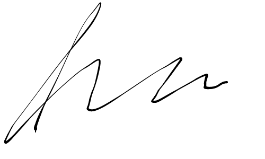 Date of Submission01/09/2021For horsescotland use onlyFor horsescotland use onlySubmission DateBoard Meeting DateRecommended Funding AmountBoard Decision